Publicado en CDMX el 15/10/2021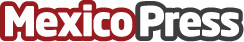 Control financiero impulsa al 82% de los mexicanos a optar por servicios telefónicos de prepago: DIngUn nuevo estudio realizado por Ding,  plataforma líder de recarga móvil, encontró que cuatro de cada cinco mexicanos utilizan servicios telefónicos de prepago, lo que coloca al país entre los mayores usuarios a nivel mundial en comparación con otros principales mercadosDatos de contacto:Alejandra Sánchez5540508885Nota de prensa publicada en: https://www.mexicopress.com.mx/control-financiero-impulsa-al-82-de-los Categorías: Telecomunicaciones Software Dispositivos móviles http://www.mexicopress.com.mx